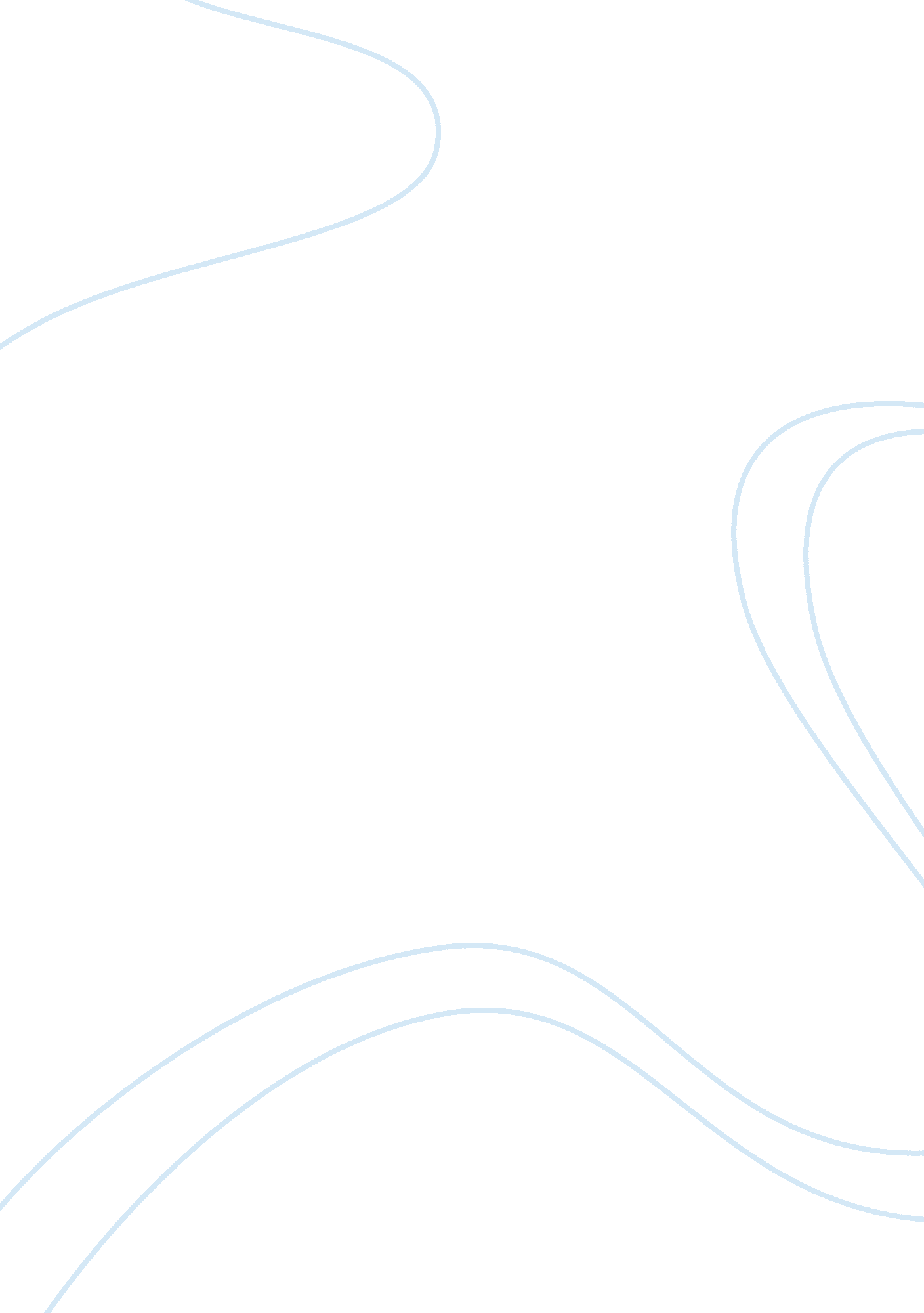 25th preparing for my class 9 final examinations.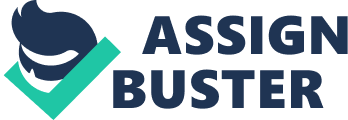 25th December, 2009 My dear Daddy, I hope you are doing fine. I am busy preparing for my Class 9 final examinations. It has been snowing heavily this year. It is fun for the tourists but it is not so easy for those who live here. I hope you and Mum are doing well with your respective official engagements. I believe you told me during my last visit home that you would be visiting New York in December to finalise a crucial deal with a telecom giant there which can really change the course of your business in India. I pray to the Almighty that your sincere and tireless efforts bear the much desired fruit of success. I am sure that He shall be kind to a man like you who started with very humble resources and has reached this position through tremendous hard work. Nothing shall delight me greater than the news of your success, something I shall be eagerly looking forward to. Please accept my sincere apologies for the unacceptable delay in writing this letter. I end the letter communicating my regards to you and Mum and lots of love to Shubhangee. With lots of love, Sarvesh 